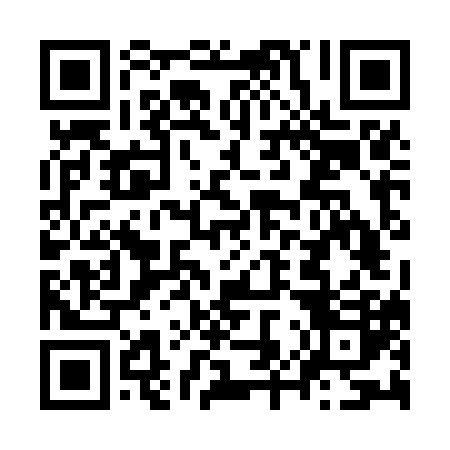 Ramadan times for Klosterneuburg, AustriaMon 11 Mar 2024 - Wed 10 Apr 2024High Latitude Method: Angle Based RulePrayer Calculation Method: Muslim World LeagueAsar Calculation Method: ShafiPrayer times provided by https://www.salahtimes.comDateDayFajrSuhurSunriseDhuhrAsrIftarMaghribIsha11Mon4:314:316:1612:053:155:555:557:3312Tue4:294:296:1312:043:165:565:567:3413Wed4:274:276:1112:043:175:585:587:3614Thu4:254:256:0912:043:185:595:597:3715Fri4:234:236:0712:043:196:016:017:3916Sat4:204:206:0512:033:206:026:027:4117Sun4:184:186:0312:033:206:046:047:4218Mon4:164:166:0112:033:216:056:057:4419Tue4:144:145:5912:023:226:076:077:4620Wed4:114:115:5712:023:236:086:087:4721Thu4:094:095:5512:023:246:106:107:4922Fri4:074:075:5312:013:256:116:117:5123Sat4:044:045:5112:013:266:126:127:5324Sun4:024:025:4912:013:266:146:147:5425Mon4:004:005:4712:013:276:156:157:5626Tue3:573:575:4512:003:286:176:177:5827Wed3:553:555:4212:003:296:186:188:0028Thu3:523:525:4012:003:306:206:208:0129Fri3:503:505:3811:593:306:216:218:0330Sat3:483:485:3611:593:316:236:238:0531Sun4:454:456:3412:594:327:247:249:071Mon4:434:436:3212:584:337:267:269:092Tue4:404:406:3012:584:337:277:279:103Wed4:384:386:2812:584:347:297:299:124Thu4:354:356:2612:584:357:307:309:145Fri4:334:336:2412:574:367:317:319:166Sat4:304:306:2212:574:367:337:339:187Sun4:284:286:2012:574:377:347:349:208Mon4:254:256:1812:564:387:367:369:229Tue4:234:236:1612:564:387:377:379:2410Wed4:204:206:1412:564:397:397:399:26